Publicado en Barcelona el 15/05/2016 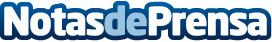 1 de cada 6 parejas prometidas se han conocido por internetHoy en día, muchas parejas se conocen a golpe de clic. Con motivo del Día Internacional de Internet, Bodas.net ha hecho una encuesta para saber cómo se conocen las parejas actuales. El 16% de los encuestados afirma que ha conocido a su pareja de forma online: a través de portales de internet, chats, juegos o aplicaciones móviles, entre otros
Datos de contacto:Virginia Cánovas934 454 166Nota de prensa publicada en: https://www.notasdeprensa.es/1-de-cada-6-parejas-prometidas-se-han-conocido Categorias: Telecomunicaciones Sociedad E-Commerce Dispositivos móviles Celebraciones http://www.notasdeprensa.es